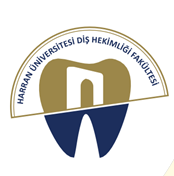 T.C.HARRAN ÜNİVERSİTESİDİŞ HEKİMLİĞİ FAKÜLTESİ DEKANLIĞINAFakülteniz ………………………numaralı ……………………………………………… Bölümü öğrencisiyim. Sağlık sorunlarım sebebiyle aşağıda belirtilen sınav/sınavlara giremedim.  Sağlık raporum ekte sunulmuştur. Söz konusu ders/dersler için mazeret sınavı yapılması hususunda,Gereğini bilgilerinize arz ederim. …/…/20..Tel :	Adı	:Soyadı : İmza	:Eki : Sağlık RaporuMazaret Sınavı Talep Edilen Ders / Dersler :S.NoDersin AdıDersin KoduSınavın Yapıldığı TarihDersi Yürüten Öğretim Elemanı123456789101112131415